Betr.: Einladung zur öffentlichen Sitzung des Ausschusses für Umwelt, Bau und Verkehr Sehr geehrte Damen und Herren,hiermit lade ich zur Sitzung des Ausschusses für Umwelt, Bau und Verkehr herzlich ein: 
Dienstag, den 17.12.2013, 18:30 Uhr, Ortsamt Borgfeld, Borgfelder Landstr. 21Tagesordnung:Genehmigung der TagesordnungGenehmigung des Protokolls vom 17.09.2013SachstandsberichtWünsche und Anregungen der Bürgerinnen und BürgerAntrag CDU: Sanierungsbedürftige Brücken in BorgfeldGebot Geradeaus am OrtsamtSchulwegsicherungVerkehrsschilder am Maurits-Ostyn-Weg Verkehrsunsichere Querungshilfe an der Straße Am Unteren FeldVierrutenwegMitteilungenVerschiedenesMit freundlichen Grüßen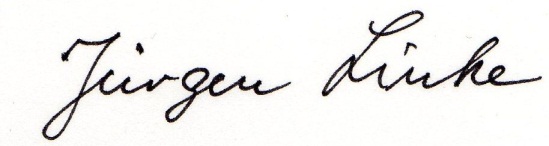 OrtsamtsleiterOrtsamt BorgfeldOrtsamt BorgfeldFreie
Hansestadt
BremenOrtsamtsleiter
Ortsamt Borgfeld, Borgfelder Landstr. 21, 28357 BremenAusschuss 1Beirat, Ausschuss 2, KOPs, Seniorenvertreter,
Schulen, Kitas
Frau Hegner, ASVHerr Ernsing, ASV Jürgen Linke, OAL Angela Cau
Tel.: 0421/361-3087/3090Fax: 0421/361-15887E-mailOffice@oaborgfeld.bremen.deDatum und ZeichenIhres SchreibensMein Zeichen(bitte bei Antworten angeben)Bremen, den  5.12.2013